					ВНИМАНИЕ!11 февраля 2021 годаКГБУЗ «Алтайским краевым центром крови» в Панкрушихинском  районе проводится  выездной «ДЕНЬ ДОНОРА». Всех желающих сдавать донорскую кровь, приглашаем принять участие в данном мероприятии по адресу: с. Панкрушиха, ул. Ленина, д. 11. Сдача крови будет проводиться с 9.00 до 12.00.По всем возникающим вопросам можно обращаться по телефону8 923-755-95-10 (Сагалаева Нина Ивановна).Желающим сдать кровь при себе иметь паспорт. Ваш возраст должен быть не моложе 18 лет. У Вас должно быть хорошее самочувствие и положительный настрой.ДАРУЯ КРОВЬ – СПАСАЕШЬ ЖИЗНЬ!Даруя кровь, Вы спасаете жизнь больных лейкозом и гемофилией, людей, пострадавших в чрезвычайных ситуациях, а также рожениц и новорожденных, которым требуется переливание крови. Важно создать резерв обследованной донорской крови и ее компонентов различной групповой и резус-принадлежности.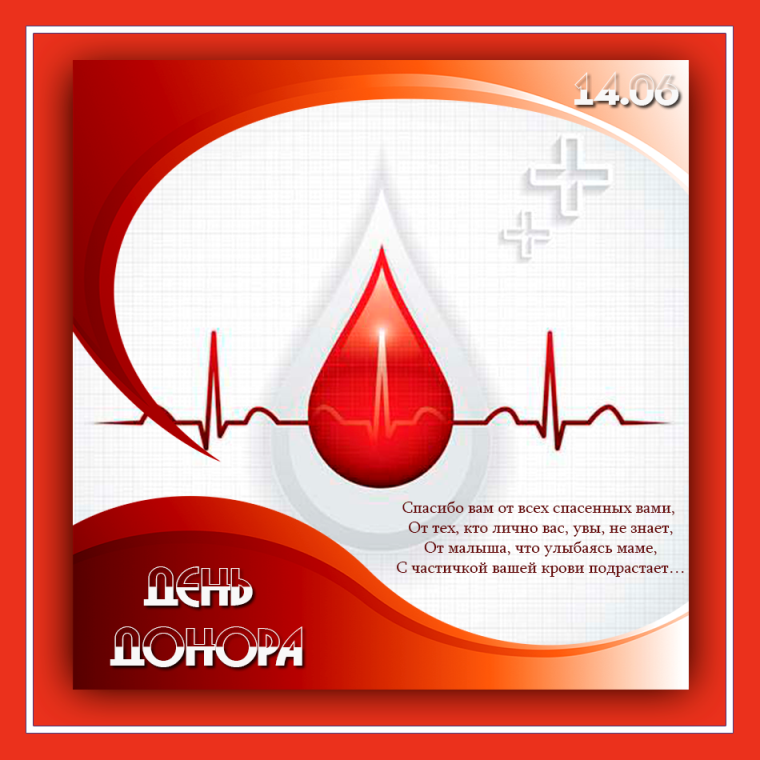 